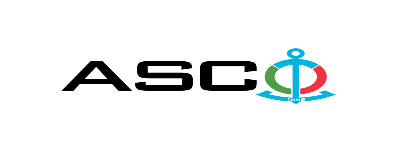 “AZƏRBAYCAN XƏZƏR DƏNİZ GƏMİÇİLİYİ” QAPALI SƏHMDAR CƏMİYYƏTİNİN№AM-042/2021 NÖMRƏLİ 10.08.2021-Cİ İL  AVTOŞİNLƏRİN SATINALINMASI MƏQSƏDİLƏ KEÇİRDİYİAÇIQ MÜSABİQƏNİN QALİBİ HAQQINDA BİLDİRİŞ                                                              “AXDG” QSC-nin Satınalmalar KomitəsiSatınalma müqaviləsinin predmeti     AVTOŞİNLƏRİN SATINALINMASIQalib gəlmiş şirkətin (və ya fiziki şəxsin) adıNazim 1001 MMCTürkər LTDMüqavilənin qiyməti            Nazim 1001 MMC     96265.00 AZN                          Türkər LTD                 32494.00 AZNMalların tədarük şərtləri (İncotresm-2010) və müddəti                                     DDPİş və ya xidmətlərin yerinə yetirilməsi müddətiİLLİK